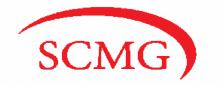 Dear Valued Client,We at Southern California Medical Group would like to thank you for your continued support of our business.  In our efforts to provide the best possible care to our patients, we are thrilled to be able to offer Aquatic Therapy.Why Aquatic Therapy?Aquatic therapy is therapy that is performed in an aquatic environment.  The resistance of water coupled with its buoyancy allows strengthening of muscle groups while minimizing stress to joints that cannot be reproduced in land-based exercises.  This results in faster recovery times after injury as well as post operatively.We feel that this will be a vital part of our many treatment modalities that keep us on the cutting edge.Please contact us with any questions.Sincerely,Sean FazlaliDirector of Network and Client RelationsOffice:(213)749-5386Email: seanfscmg@aol.com